Publicado en México el 31/05/2017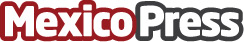 Natalia Denegri presenta su nuevo libro, en el que revela las claves del éxitoLa exitosa actriz y presentadora argentina anunció la publicación de un libro en donde revelará el camino para el éxito, con dulces anécdotas de héroes de la vida real, además de los testimonios de celebridades como Adal Ramones y Gabriel Soto. Natalia Denegri se siente bendecida por la Guadalupana y espera presentarlo en MéxicoDatos de contacto:Marinellys Tremamunnowww.tremamunno.comNota de prensa publicada en: https://www.mexicopress.com.mx/natalia-denegri-presenta-su-nuevo-libro-en-el Categorías: Cine Literatura Sociedad Televisión y Radio Solidaridad y cooperación http://www.mexicopress.com.mx